KAPITEL 2 – ICH UND DIE ANDEREN_________________________________________________________________________________________________________________________________________________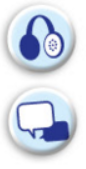 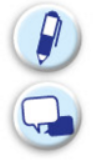 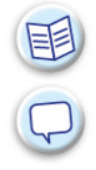 